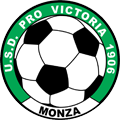 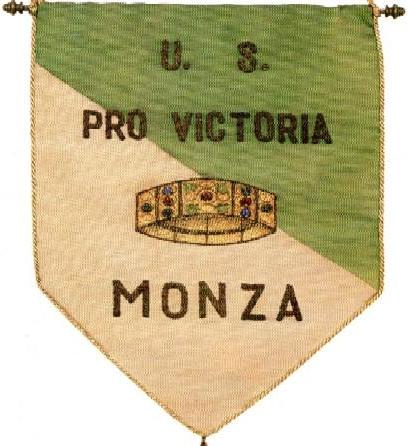 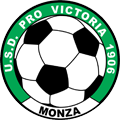 SCHEDA DI PRE-ISCRIZIONE  ALLA STAGIONE CALCISTICA  2022/23(da 5 anni compiuti)Da far pervenire  a: U.S.D. PRO VICTORIA 1906 via L. Manara, 34  Monza ,  Tel./fax.   039/368041- usprovictoria@virgilio.it - tel. 3405946380  www.usprovictoria.it    COGNOME _________________________  NOME   ________________________NATO A  ____________________________  PROV.  ________  IL  ________________RESIDENTE A  ______________________________________  PROV.  ____________INDIRIZZO  ________________________________________  CAP.  ______________TELEFONO: CASA .………………….……….  CELL. GIOCATORE ……………………….PER GIOCATORI MINORI :NOME PADRE …………………………………CELL………………………………….NOME MADRE…………………………………CELL.…………………………………E-MAIL  ________________________________________________________________HAI GIA’ GIOCATO A CALCIO?            SI               NOIN QUALE SOCIETA’?  ___________________________________________________NOTE…………………………………………………………………………………………………………….Informativa e dichiarazione di consenso resa per il trattamento dei dati personali.Ai sensi del GDPR DL 101/18 riguardo la tutela delle persone e di altri soggetti rispetto al trattamento dei dati personali, autorizzo la gestione dei dati contenuti in questo modulo per attivita’ informative da parte delle SocietàU.S.D. PRO VICTORIA 1906DATA  ___________________________  FIRMA DEL GENITORE  ____________________________Il genitore o chi ne fa’ le veci, solleva la U.S.D. PRO VICTORIA 1906 da qualsiasi  responsabilità’ in caso di infortunio capitato al giocatore  sui campi di gioco, prima dell’ avvenuto tesseramento formale alla Federazione Italiana Gioco Calcio in qualità’ di atleta. “ N.B. IN ASSENZA  DÌ CERTIFICATO MEDICO  NON SARA’ POSSIBILE PARTECIPARE ALL’ALLENAMENTO. “DATA  ___________________________   FIRMA DEL GENITORE  ____________________________